Reading Scrutin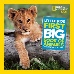 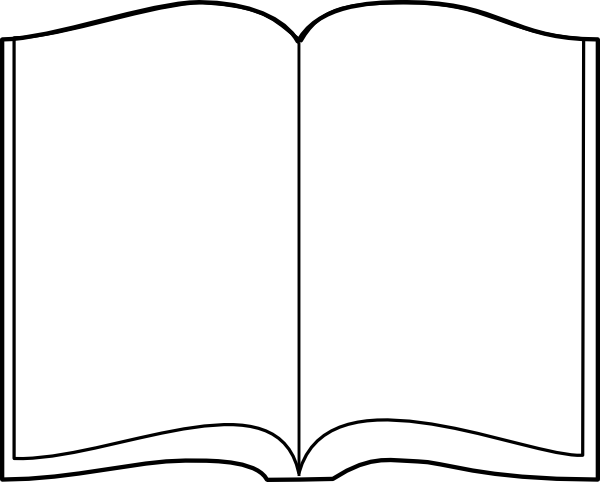 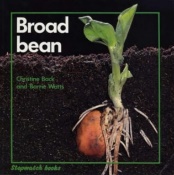 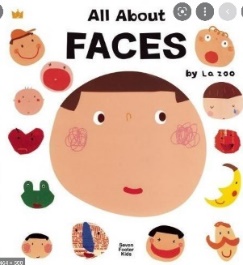 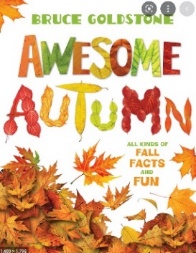 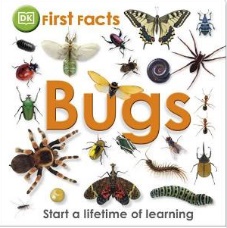 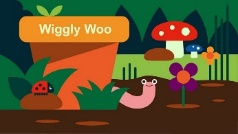 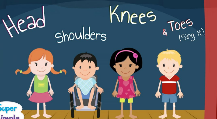 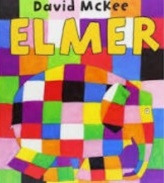 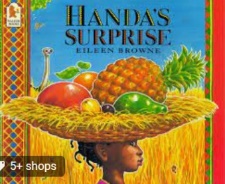 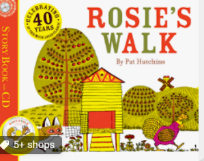 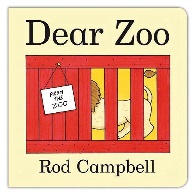 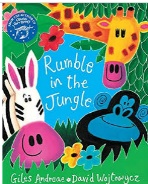 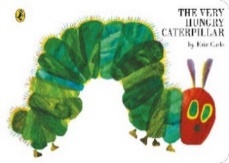 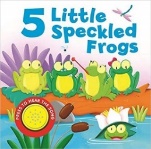 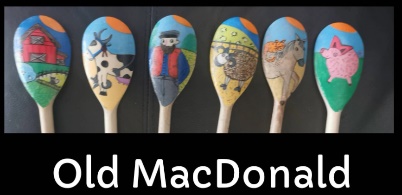 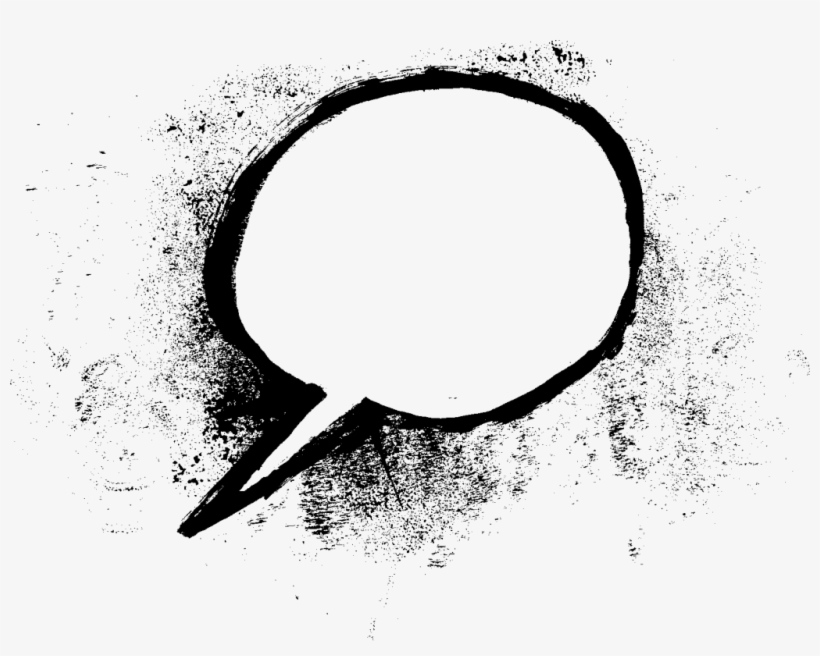 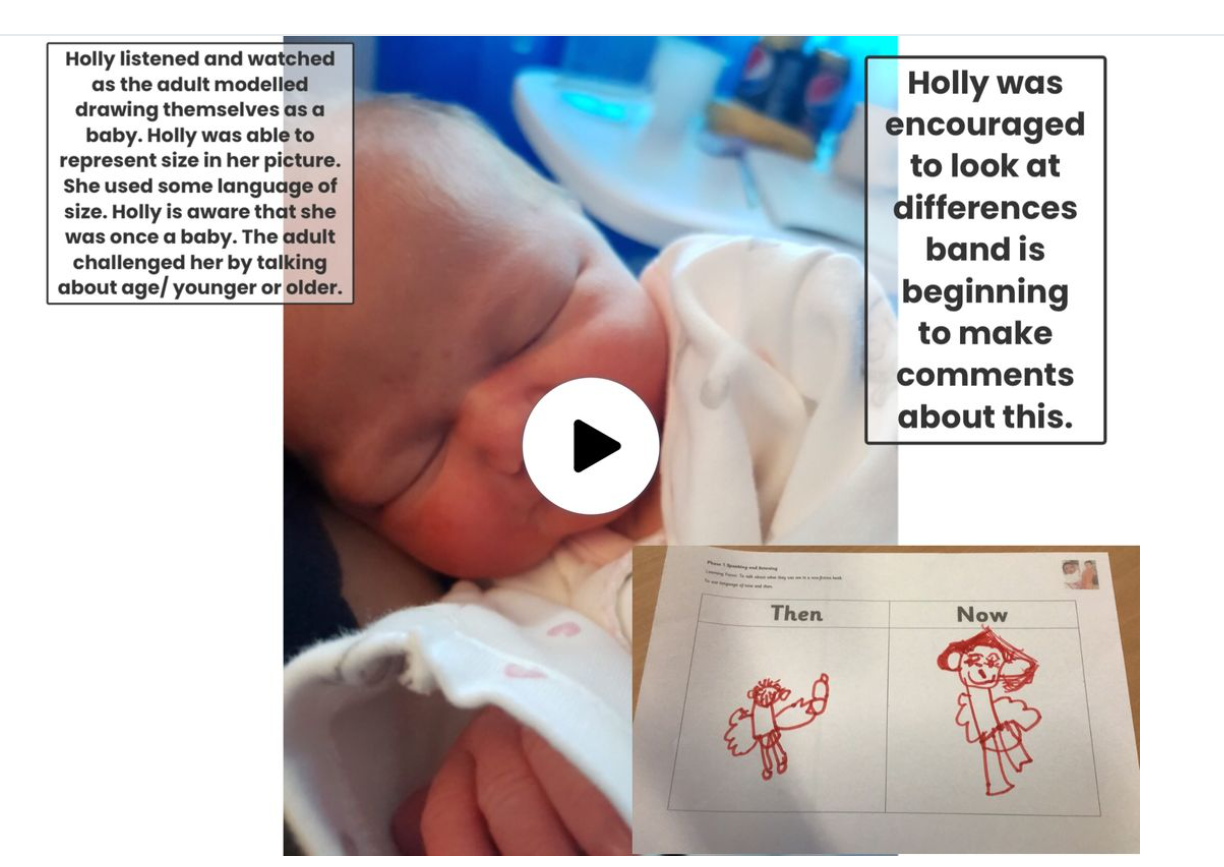 